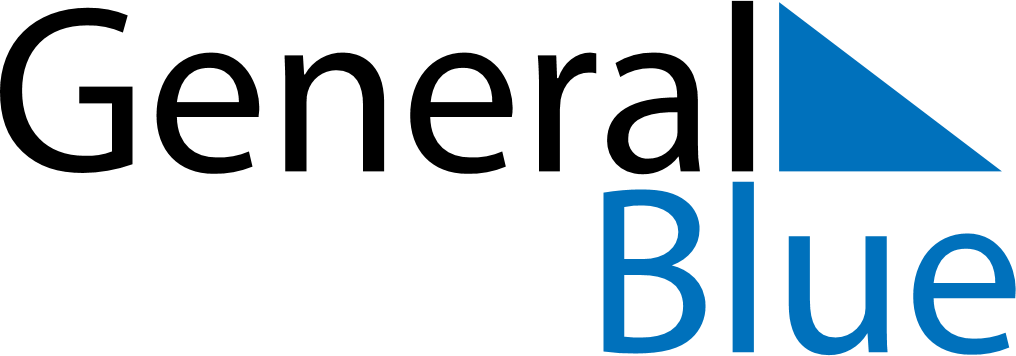 Quarter 2 of 2022CroatiaQuarter 2 of 2022CroatiaQuarter 2 of 2022CroatiaQuarter 2 of 2022CroatiaQuarter 2 of 2022CroatiaApril 2022April 2022April 2022April 2022April 2022April 2022April 2022MONTUEWEDTHUFRISATSUN123456789101112131415161718192021222324252627282930May 2022May 2022May 2022May 2022May 2022May 2022May 2022MONTUEWEDTHUFRISATSUN12345678910111213141516171819202122232425262728293031June 2022June 2022June 2022June 2022June 2022June 2022June 2022MONTUEWEDTHUFRISATSUN123456789101112131415161718192021222324252627282930Apr 17: Easter SundayJun 22: Anti-Fascist Struggle DayApr 18: Easter MondayJun 25: Independence DayApr 24: Orthodox EasterApr 25: Orthodox Easter MondayMay 1: Labour DayMay 2: End of Ramadan (Eid al-Fitr)May 8: Mother’s DayMay 30: National DayJun 16: Corpus Christi